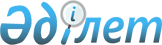 О внесении изменения в решение Шиелийского районного маслихата от 27 сентября 2019 года № 43/3 "Об утверждении порядка и размера оказания социальной поддержки по оплате коммунальных услуг и приобретению топлива за счет бюджетных средств специалистам государственных организаций здравоохранения, социального обеспечения, образования, культуры, спорта и ветеринарии, проживающим и работающим в сельских населенных пунктах"Решение Шиелийского районного маслихата Кызылординской области от 22 февраля 2024 года № 13/3. Зарегистрировано Департаментом юстиции Кызылординской области 27 февраля 2024 года № 8494-11
      Шиелийский районный маслихат РЕШИЛ:
      1. Внести в решение Шиелийского районного маслихата от 27 сентября 2019 года № 43/3 "Об утверждении порядка и размера оказания социальной поддержки по оплате коммунальных услуг и приобретению топлива за счет бюджетных средств специалистам государственных организаций здравоохранения, социального обеспечения, образования, культуры, спорта и ветеринарии, проживающим и работающим в сельских населенных пунктах" (зарегистрировано в Реестре государственной регистрации нормативных правовых актов за № 6923) следующее изменение:
      пункт 2 приложения к указанному решению изложить в следующей редакции:
      "2. Назначение социальной поддержки осуществляется уполномоченным органом – коммунальным государственным учреждением "Шиелийский районный отдел занятости и социальных программ.".
      2. Настоящее решение вводится в действие по истечении десяти календарных дней после дня его первого официального опубликования.
					© 2012. РГП на ПХВ «Институт законодательства и правовой информации Республики Казахстан» Министерства юстиции Республики Казахстан
				
      Председатель Шиелийского районного маслихата 

А. Жандарбеков
